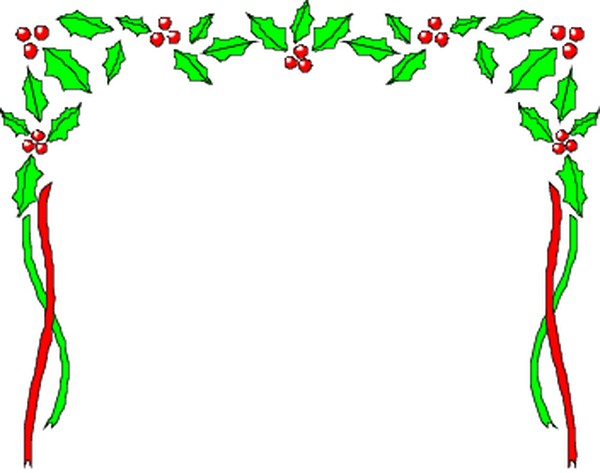 Craft & Gift FAIRDEC 10-11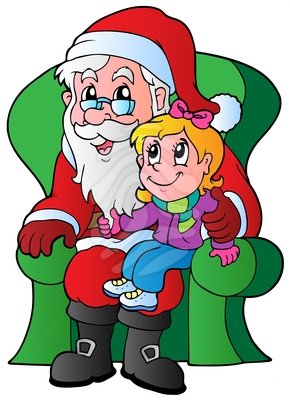 10am-5pmOver 100 Vendors        Photos with Santa  Smithtown HS East  10 School Street, St James NY 11780  For info 631 846 1459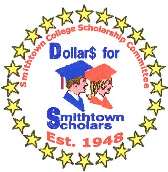      Sponsored by Smithtown College Scholarship      A committee of Smithtown Council of PTAs          SmithtownCSC@yahoo.com“Approval for distribution of these materials is not an endorsement of such services, activities and/or products by the Smithtown School District.”